«ΔΙΑΓΩΝΙΣΜΑ ΣΤΑ ΝΕΑ ΕΛΛΗΝΙΚΑ»1ου ΤΡΙΜΗΝΟΥ – Ε’ & ΣΤ’ ΤΑΞΗΟνοματεπώνυμο: ________________________________________________________Ημερομηνία: ____________________________________________________________Διάβασε προσεκτικά την παρακάτω ιστορία, η οποία είναι παρμένη από το βιβλίο του Χόρχε Μπουκάι «Να σου πω μια ιστορία» και στη συνέχεια απάντησε στις ερωτήσεις που σου δίνονται.  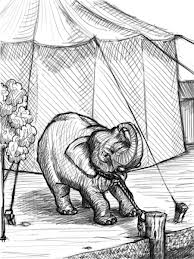 Όταν ήμουν μικρός μου άρεσε πολύ το τσίρκο, και στο τσίρκο μου άρεσαν πιο πολύ τα ζώα. Μου έκανε τρομερή εντύπωση ο ελέφαντας που, όπως έμαθα αργότερα, είναι το αγαπημένο ζώο όλων των παιδιών. Στην παράσταση, το θεόρατο ζώο έκανε επίδειξη του τεράστιου βάρους του, του όγκου και της δύναμής του…Όμως, μετά την παράσταση και λίγο προτού επιστρέψει στη σκηνή, ο ελέφαντας στεκόταν δεμένος συνεχώς σ΄ ένα μικρό ξύλο μπηγμένο στο έδαφος. Μια αλυσίδα κρατούσε φυλακισμένα τα πόδια του. Ωστόσο, το ξύλο ήταν αληθινά μικροσκοπικό κι έμπαινε σε ελάχιστο βάθος μέσα στο έδαφος. Μολονότι η αλυσίδα ήταν χοντρή και ισχυρή, μου φαινόταν ολοφάνερο ότι ένα ζώο που μπορούσε να ξεριζώνει δέντρα με τη δύναμη του, θα μπορούσε εύκολα να λυθεί και να φύγει.Το θεωρούσα αληθινό μυστήριο. Μα τι τον κρατάει; Γιατί δεν το σκάει;Όταν ήμουν πέντε ή έξι ετών πίστευα ακόμα στη σοφία των μεγάλων. Ρώτησα τότε κάποιον δάσκαλο, τον πατέρα μου ή έναν θείο μου, για το μυστήριο του ελέφαντα. Κάποιος μου εξήγησε ότι ο ελέφαντας είναι δαμασμένος.Έκανα τότε την προφανή ερώτηση: «Κι αφού είναι δαμασμένος, γιατί τον αλυσοδένουν;Δε θυμάμαι να πήρα κάποια ικανοποιητική απάντηση. Με τον καιρό, ξέχασα το μυστήριο του ελέφαντα με το παλούκι, και το θυμόμουν μόνο όταν βρισκόμουν με κάποιους που είχαν αναρωτηθεί κάποτε πάνω στο ίδιο θέμα. Πριν από μερικά χρόνια ανακάλυψα-ευτυχώς για μένα- ότι κάποιος είχε αρκετή σοφία ώστε ν΄ ανακαλύψει την απάντηση.Έκλεισα τα μάτια και φαντάστηκα τον νεογέννητο ανυπεράσπιστο ελέφαντα δεμένο στο παλούκι. Είμαι βέβαιος ότι τότε το ελεφαντάκι είχε σπρώξει, τραβήξει και ιδρώσει πασχίζοντας να λευτερωθεί. Μα, παρ’ όλες τις προσπάθειές του, δεν τα είχε καταφέρει, γιατί το παλούκι ήταν πολύ γερό για τις δυνάμεις του.Φαντάστηκα ότι θα κοιμόταν εξαντλημένο και την επόμενη μέρα θα προσπαθούσε ξανά, και τη μεθεπόμενη το ίδιο…Ώσπου μια μέρα, μια φρικτή μέρα για την ιστορία του, το ζώο θα παραδεχόταν την αδυναμία του και θα υποτασσόταν στη μοίρα του.
Αυτός ο πανίσχυρος και θεόρατος ελέφαντας που βλέπουμε στο τσίρκο δεν το σκάει γιατί νομίζει ότι δεν μπορεί, ο δυστυχής.Η ανάμνηση της αδυναμίας που ένιωσε λίγο μετά τη γέννησή του είναι χαραγμένη στη μνήμη του. Και το χειρότερο είναι ότι ποτέ δεν αμφισβήτησε σοβαρά αυτή την ανάμνηση. Ποτέ μα ποτέ δεν ξαναπροσπάθησε να δοκιμάσει τις δυνάμεις του…
————————————————————————————————————
Όλοι είμαστε λίγο- πολύ σαν τον ελέφαντα του τσίρκου. Περιδιαβαίνουμε τον κόσμο δεμένοι σε εκατοντάδες παλούκια που μας στερούν την ελευθερία.
Ζούμε πιστεύοντας ότι “δεν μπορούμε” να κάνουμε ένα σωρό πράγματα , απλώς επειδή μια φορά, πριν από πολύ καιρό, όταν ήμασταν μικροί, προσπαθήσαμε και δεν τα καταφέραμε.
Πάθαμε τότε το ίδιο με τον ελέφαντα. Χαράξαμε στη μνήμη μας αυτό το μήνυμα: «Δεν μπορώ, δεν μπορώ και ποτέ δε θα μπορέσω.» Ο μοναδικός τρόπος, όμως,  να μάθεις εάν μπορείς, είναι να προσπαθήσεις πάλι με όλη σου την ψυχή…! ΕΡΩΤΗΣΕΙΣ – ΑΣΚΗΣΕΙΣΝα κλίνεις : ο πανίσχυρος ελέφαντας, η τρομερή εντύπωση, το νεογέννητο ζώο Να κάνεις χρονική αντικατάσταση στα ρήματα: βλέπουμε, ένιωσε Να κλίνεις τα ρήματα «φαινόταν» και «στεκόταν» στον Ενεστώτα και στον Παρατατικό. Να αναγνωρίσεις γραμματικά τις παρακάτω λέξεις: μνήμη, κοιμόταν, δαμασμένος, όταν, μοναδικός, τότε, μια. Να εντοπίσεις στο κείμενο μία συμπερασματική, μία αιτιολογική και μία χρονική πρόταση, να τις υπογραμμίσεις και να γράψεις πάνω από καθεμία το είδος της. Να αναγνωρίσεις συντακτικά τους όρους των παρακάτω προτάσεων ( Υ – Ρ – Α), (Υ – Ρ – Κ) . Το ξύλο ήταν μικροσκοπικό.Το θεόρατο ζώο έκανε επίδειξη.Η αλυσίδα ήταν χοντρή και ισχυρή. Έκλεισα τα μάτια. Τι θαύμαζε το παιδί στον ελέφαντα; Γιατί ήταν το αγαπημένο του ζώο;Ποιο ήταν το μυστήριο για το παιδί σχετικά με τον ελέφαντα;Εσείς τι πιστεύετε; Τι συγκρατούσε τον ελέφαντα; Γιατί δεν το έσκαγε;Ποιο είναι το μήνυμα που θέλει να περάσει ο συγγραφέας σε όλους εμάς;Καλή Επιτυχία 
«ΔΙΑΓΩΝΙΣΜΑ ΣΤΑ ΝΕΑ ΕΛΛΗΝΙΚΑ»ΟΝΟΜΑΤΕΠΩΝΥΜΟ: ____________________________________________________________________________________________________________________________________________________________________________________________________________________________________________________________________________________________________________________________________________________________________________________________________________________________________________________________________________________________________________________________________________________________________________________________________________________________________________________________________________________________________________________________________________________________________________________________________________________________________________________________________________________________________________________________________________________________________________________________________________________________________________________________________________________________________________________________________________________________________________________________________________________________________________________________________________________________________________________________________________________________________________________________________________________________________________________________________________________________________________________________________________________________________________________________________________________________________________________________________________________________________________________________________________________________________________________________________________________________________________________________________________________________________________________________________________________________________________________________________________________________________________________________________________________________________________________________________________________